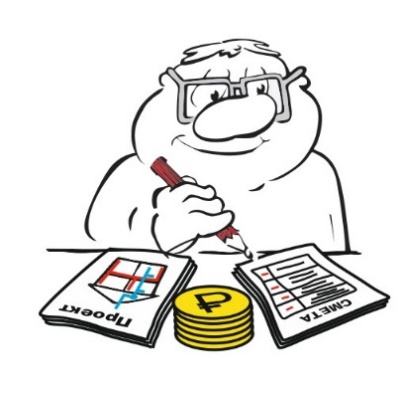 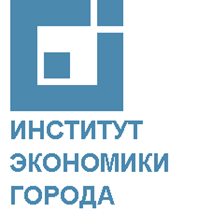 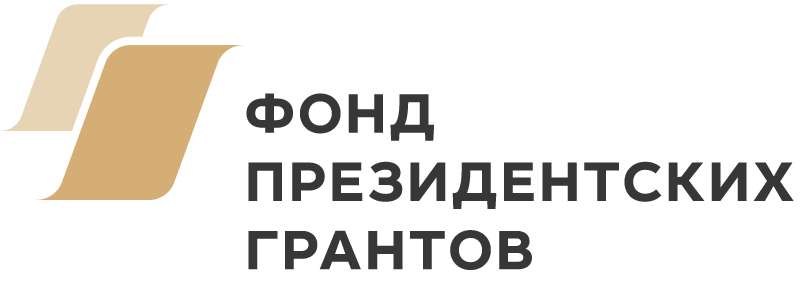 СодержаниеПример сообщения о проведении общего собрания собственников помещений по вопросам проведения и финансирования капитального ремонта	3Форма письменного решения собственника помещения в многоквартирном доме по вопросам повестки дня общего собрания собственников помещений в многоквартирном доме, формирующих фонд капитального ремонта на специальном счете, для принятия решений о проведении капитального ремонта с привлечением займа	8Форма протокола общего собрания собственников помещений в многоквартирном доме, формирующих фонд капитального ремонта на специальном счете, для принятия решений о проведении капитального ремонта с привлечением займа	15Пример сообщения о результатах подсчета голосов, поданных по вопросам, поставленным на голосование, общего собрания собственников помещений в многоквартирном доме	39Пример сообщения о проведении общего собрания собственников помещений по вопросам проведения и финансирования капитального ремонтаСООБЩЕНИЕо проведении внеочередного общего собраниясобственников помещений в многоквартирном доме по адресу:__________________________________________________________________Общее собрание созывается для принятия решений о проведении капитального ремонта общего имущества в многоквартирном доме и о привлечении дополнительного финансирования на проведение капитального ремонта.Инициатор(ы) общего собрания: ______________________________________________Для управляющей организации - полное наименование, ОГРН_____________________________________________________________________________Для собственника помещения - фамилия, имя, отчество гражданина, полное наименование, юридического лица, ОГРН, номер принадлежащего ему на праве собственности помещения, реквизиты документа, подтверждающего его право собственности на помещениеФорма проведения общего собрания – очно-заочное голосование.Очное обсуждение вопросов повестки дня и принятие собственниками помещений решений по вопросам, поставленным на голосование, состоится _______________________Дата, время,_____________________________________________________________________________.место, адрес проведения очного обсужденияРешения в письменной форме собственников помещений в многоквартирном доме по вопросам, поставленным на голосование, оформляются путем заполнения бюллетеня для голосования и передаются _____________________________________________________ Место или адрес для передачи решений в письменной формеОкончание приема решений собственников: _____________________________________Дата, времяПовестка общего собрания :1. О проведении капитального ремонта общего имущества в многоквартирном доме:1.1. о перечне услуг и (или) работ по капитальному ремонту;1.2. о предельно допустимой стоимости услуг и (или) работ по капитальному ремонту;1.3. о сроках проведения капитального ремонта;1.4. об источниках финансирования капитального ремонта;Определяются источником финансирования капитального ремонта средства фонда капитального ремонта на специальном счете и, в случае недостаточности средств на специальном счете для оплаты услуг и работ, указанных в предложении по вопросу 1.1, дополнительно - кредитные средства(Для принятия решения необходимо 2/3 голосов от общего числа голосов собственников помещений в многоквартирном доме).Примечание: вопрос о привлечении дополнительных источников финансирования капитального ремонта может быть поставлен как отдельный вопрос повестки дня общего собрания, с тем чтобы возможное непринятие решения о привлечении кредита не стало препятствием для использования средств фонда капитального ремонта для оплаты выполняемых работ.1.5. о лице, уполномоченном от имени всех собственников помещений в многоквартирном доме участвовать в приемке оказанных услуг и (или) выполненных работ по капитальному ремонту, в том числе подписывать соответствующие акты.Определяется лицо, уполномоченное от имени всех собственников помещений в многоквартирном доме участвовать в приемке оказанных услуг, выполненных работ по капитальному ремонту, в том числе подписывать соответствующие акты (Необходимо 2/3 голосов от общего числа голосов собственников помещений в многоквартирном доме).Примечание. Хотя в пункте 5 части 5.1 статьи 189 ЖК РФ указано на необходимость определения одного лица, представляющего всех собственников помещений в доме, общему собранию может быть предложено выбрать несколько лиц для участия в приемке работ, в том числе на случай, если кто-то из уполномоченных лиц не сможет принять участия в работе приемочной комиссии. Представителем собственников помещений может быть и стороннее лицо – специализированная организация, специалист в области строительного контроля.2. О получении займа на капитальный ремонт общего имущества в многоквартирном доме:2.1 о цели получения займа2.2 о сумме займа2.3 о займодавце3. Об определении существенных условий договора займа:3.1 целевое использование средств займа3.2 сумма займа3.3 срок договора займа3.4 процентная ставка за пользование займом3.5 источник погашения займа и уплаты процентов за пользование займом (средства фонда капитального ремонта многоквартирного дома, формируемого на специальном счёте)3.6 порядок погашения займа3.7 порядок уплаты процентов за пользование займом3.8 счет для зачисления средств займа4. О получении организацией, осуществляющей управление многоквартирным домом, займа на капитальный ремонт общего имущества в многоквартирном доме, и об определении существенных условий кредитного договора:4.1. О получении организацией, осуществляющей управление многоквартирным домом, займа на капитальный ремонт общего имущества в многоквартирном доме4.2. О об определении существенных условий кредитного договора:4.2.1. цель получения кредита; 4.2.2. сумма кредита;4.2.3. срок кредитного договора; 4.2.4. процентная ставка за пользование кредитом: 4.2.5. источник погашения кредита и уплаты процентов за пользование кредитом (средства организации, получившей кредит);4.2.6. порядок погашения кредита;4.2.7. порядок уплаты процентов за пользование кредитом; 4.2.8. счет для зачисления средств кредита.4.2.9. другие существенные условия в соответствии с проектом кредитного договора5. О погашении за счет фонда капитального ремонта займа, использованного на оплату расходов на капитальный ремонт общего имущества в многоквартирном доме, и об уплате процентов за пользование данным займом.6. Об определении лица, уполномоченного от имени собственников помещений в многоквартирном доме заключить договор займа с управляющей организацией на условиях, утвержденных решением общего собрания собственников помещений в многоквартирном доме;  направлять владельцу специального счета требование о выплате суммы займа заимодавцу и уплате процентов на сумму займа, а также процентов за пользование чужими денежными средствами; заключить с подрядной организацией договор на оказание услуг, выполнение работ по капитальному ремонту многоквартирного дома; направлять владельцу специального счета требование о выплате аванса, оплате оказанных услуг, выполненных работ по капитальному ремонту и документы, необходимые для перечисления средств со специального счета.7. Об использовании фонда капитального ремонта для оплаты услуг, работ по капитальному ремонту, погашения займа и уплаты процентов по такому займу Определяется, что:1)	средства фонда капитального ремонта, сформированные на специальном счете, используются для оплаты оказанных услуг, выполненных работ по капитальному ремонту, указанных в предложении по вопросу 1.1, на основании акта приемки услуг, работ, подписанного уполномоченными общим собранием лицами;2)	допускается оплата аванса в размере не более 30% стоимости работ (услуг), если аванс предусмотрен договором на выполнение работы (оказание услуги);Примечание: в соответствии с пунктом 3 части 4 статьи 177 ЖК РФ размер аванса не может превышать 30% от стоимости услуг и (или) работ по договору.3)	средства фонда капитального ремонта, сформированные на специальном счете, используются также для погашения займа и уплату процентов за пользование таким займом на основании договора займа, подписанного уполномоченным общим собранием лицом.(Для принятия решения необходимо 2/3 голосов от общего числа голосов собственников помещений в многоквартирном доме).8. О порядке перечисления средств со специального счета для погашения суммы задолженности по оплате оказанных услуг и (или) выполненных работ в соответствии с условиями договора, заключенного на условиях, определенных решением общего собрания собственников в многоквартирном домеОпределяется обязанность владельца специального счета в приоритетном порядке осуществлять перечисление денежных средств со специального счета для погашения задолженности по оплате выполненных и принятых услуг и (или) работ по капитальному ремонту в соответствии с договором, заключенным на условиях, определенных решением общего собрания собственников в многоквартирном доме.(Рекомендуется принимать решение 2/3 голосов от общего числа голосов собственников помещений в многоквартирном доме по аналогии с решением вопросов об использовании средств фонда капитального ремонта).В случае если ранее общим собранием не принималось решение о том, кто уполномочен принимать меры по работе с должниками по уплате взносов на капитальный ремонт, включите в повестку дня общего собрания такой вопрос. Для кредитора (займодавца) очень важно знать, что работа по обеспечению полноты сбора взносов ведется.9. Об определении полномочий по применению установленных законодательством мер в случае несвоевременной и (или) неполной уплаты собственниками помещений в многоквартирном доме взносов на капитальный ремонт на специальный счет.Определяется лицо (управляющая организация или ТСЖ, жилищный, жилищно-строительный кооператив), уполномоченное применять установленные законодательством меры, включая начисление пеней, в отношении собственников помещений в многоквартирном доме в случае несвоевременной и (или) неполной уплаты ими взносов на капитальный ремонт на специальный счет.С информацией и материалами по вопросам повестки дня общего собрания можно ознакомиться ________________________________________________________________Порядок ознакомления, место или адрес_____________________________________________________________________________Информация и материалы также будут доступны во время очного обсуждения вопросов повестки дня общего собрания.Бюллетень для голосования ___________________________________________________.Способ направления, место, адрес получения бюллетеня для голосованияБюллетень для голосования также можно получить во время очного обсуждения вопросов повестки дня общего собрания.Для участия в очном обсуждении и голосовании по вопросам повестки дня необходимо иметь при себе:собственникам помещений - паспорт и копию документа, подтверждающего право собственности на помещение;представителям собственников помещений – паспорт, копию документа, подтверждающего право собственности собственника на помещение, и документы, подтверждающие полномочия представителя собственника помещения участвовать и голосовать на общем собрании (оригинал и копию доверенности), и, в случае если собственником помещения является юридическое лицо, заверенную копию решения/протокола об избрании руководителя на должность.Доверенность физического лица может быть удостоверена организацией, в которой доверитель работает или учится, и администрацией стационарного лечебного учреждения, в котором он находится на излечении. Доверенность от имени юридического лица выдается за подписью его руководителя или иного лица, уполномоченного на это в соответствии с законом и учредительными документами. Доверенность также может быть удостоверена нотариально.Форма письменного решения собственника помещения в многоквартирном доме по вопросам повестки дня общего собрания собственников помещений в многоквартирном доме, формирующих фонд капитального ремонта на специальном счете, для принятия решений о проведении капитального ремонта с привлечением займаНастоящая примерная форма бюллетеня голосования по вопросам повестки дня общего собрания для принятия решений о проведении капитального ремонта общего имущества в многоквартирном доме с привлечением кредита (кредита) и средств государственной поддержки разработана с целью оказания методической поддержки собственникам помещений в многоквартирных домах, осуществляющим формирование фонда капитального ремонта на специальном счете.Внимание! Приведенные в настоящей примерной форме бюллетеня голосования предложения по решениям вопросов повестки дня не носят обязательного характера.Сноски по тексту носят информационно-справочный характер, по мере использования при подготовке бюллетеня для голосования по вопросам общего собрания их рекомендуется удалить.РЕШЕНИЯсобственника помещения по вопросам повестки днявнеочередного общего собрания собственников помещенийв форме очно-заочного голосованияв многоквартирном доме по адресу: __________________________________________Дата, время очного обсуждения вопросов повестки дня общего собрания: «____» _______ 20___ г., ___ час. ___ мин.Решения в письменной форме собственников помещений в многоквартирном доме по вопросам, поставленным на голосование, передаются __________________________________________________________________________________________________________________________________________________________Место или адрес для передачи решений в письменной формеОкончание приема решений собственников: «___» _______20__года до ____ час. ___ мин.Сведения о лице, участвующем в голосовании:Собственник помещения (жилого, нежилого) № _____ _____________________________ _____________________________________________________________________________Фамилия, имя, отчество гражданина, наименование и ОГРН юридического лицаСведения о документе, подтверждающем право собственности лица, участвующего в голосовании, на помещение в многоквартирном доме: ______________________________________________________________________________ _____________________________________________________________________________Общая площадь помещения (жилого, нежилого) № _________ – _______________ кв. м.Доля собственника в праве собственности на помещение ___________ (в долях или %).Если Вам принадлежит в многоквартирном доме более одного помещения, укажите сведения по каждому помещению:____________________________________________________________________________________________________________________________________________________________ __________________________________________________________________________________________________________________________________________________________________________________________________________________________________________Сведения о представителе собственника помещения:______________________________________________________________________________Фамилия, имя, отчество, наименование представителя собственника, сведения о доверенности на голосование (доверенность или копия доверенности должна быть приложена к решению)ВОПРОСЫ, ПОСТАВЛЕННЫЕ НА ГОЛОСОВАНИЕ, И РЕШЕНИЯ СОБСТВЕННИКАВнимание! По каждому вопросу, поставленному на голосование, решение принимается путем выбора только одного из возможных вариантов: «ЗА», «ПРОТИВ» или «ВОЗДЕРЖАЛСЯ». Решение, принятое с нарушением данного требования, в соответствии с частью 6 статьи 48 Жилищного кодекса РФ не будет учитываться при подсчете голосов для принятия решения общим собранием по данному вопросу.Пожалуйста, поставьте свою подпись в выделенном поле, соответствующем принятому Вами решению, поставьте прочерк в двух других вариантах.Вопрос 1.	О проведении капитального ремонта общего имущества в многоквартирном доме:1.1. О перечне услуг и (или) работ по капитальному ремонту.ПРЕДЛОЖЕНО: включить в состав услуг и работ по капитальному ремонту общего имущества в многоквартирном доме следующие услуги и работы из числа входящих в перечень услуг и работ, которые могут финансироваться за счет средств, формируемых исходя из установленного минимального размера взноса на капитальный ремонт:1) ___________________________________________________________________________;Капитальный ремонт, замена, др., с указанием объекта общего имущества и необходимых сведений (места расположения, количества, др.), разработка проектной документации на проведение капитального ремонта, осуществление строительного контроля2) ___________________________________________________________________________;3) ___________________________________________________________________________.1.2. О предельно допустимой стоимости услуг и (или) работ по капитальному ремонту.ПРЕДЛОЖЕНО: утвердить предельно допустимую стоимость услуг и (или) работ по капитальному ремонту (планируемую общую стоимость услуг и работ по капитальному ремонту) в сумме ____________ (______________________________) рублей.Цифрами		Прописью1.3. О сроках проведения капитального ремонта.ПРЕДЛОЖЕНО: провести капитальный ремонт в сроки: начало – не позднее _________, окончание - не позднее ____________.1.4. Об источниках финансирования капитального ремонта.ПРЕДЛОЖЕНО: определить источниками финансирования капитального ремонта средства фонда капитального ремонта на специальном счете, средства займа и средства бюджетной поддержки, в случае предоставления такой поддержки.1.5. О лице, уполномоченном от имени всех собственников помещений в многоквартирном доме участвовать в приемке оказанных услуг и (или) выполненных работ по капитальному ремонту, в том числе подписывать соответствующие акты.ПРЕДЛОЖЕНО: определить лицом, уполномоченным от имени всех собственников помещений в многоквартирном доме участвовать в приемке оказанных услуг, выполненных работ по капитальному ремонту, в том числе подписывать соответствующие акты, _____________________________________________________________________________.Фамилия, имя, отчество собственника помещения, номер помещения собственникаВопрос 2.	О получении займа на капитальный ремонт общего имущества в многоквартирном доме.ПРЕДЛОЖЕНО: одобрить получение собственниками помещений в многоквартирном доме займа у организации, осуществляющей управление многоквартирным домом, _____________________________________________________________________________ полное наименование управляющей организации или ТСЖ (ЖК, ЖСК)обратиться в ______________________________________________ для получения кредита Полное наименование кредитной организации для финансирования проведения капитального ремонта общего имущества в Многоквартирном доме и заключение договора займа на условиях, указанных в настоящем решении общего собрания собственников помещений в Многоквартирном доме с учетом условий предоставления кредита банком организации, осуществляющей управление многоквартирным домом:2.1. Цель получения займа: финансирование услуг и работ по капитальному ремонту общего имущества в Многоквартирном доме, указанных в пунктах 1 – 3 предложения по вопросу 1.1, поставленному на голосование.2.2. Сумма займа: до __________ (__________________________________) рублей.Цифрами 			Прописью2.3. Заимодавец – организация, осуществляющая управление многоквартирным домом.Вопрос 3.	Об определении существенных условий договора займа.ПРЕДЛОЖЕНО: с учетом условий предоставления банком кредита организации, осуществляющей управление многоквартирным домом, одобрить следующие условия договора займа:3.1. Цель получения займа: финансирование услуг и работ по капитальному ремонту общего имущества в многоквартирном доме, указанных в пункте (пунктах) _______ предложения по вопросу 1.1, поставленному на голосование.3.2. Сумма займа: до __________ (__________________________________) рублей.Цифрами 			Прописью3.3. Срок договора займа: _______________________________________ месяцев.3.4. Процентная ставка за пользование займом: до ________ (__________________) %.Цифрами 		Прописью3.5. Порядок погашения займа: _________________________________________________.3.6. Порядок уплаты процентов за пользование займом: ____________________________.3.7. Счет для зачисления средств займа – специальный счет, на котором формируется фонд капитального ремонта многоквартирного дома ___________________________________.реквизиты специального счета 3.8. ________________________________________________________________________.Другие существенные условия в соответствии с проектом кредитного договора___________________________________________________________________________.Вопрос 4.	О получении организацией, осуществляющей управление многоквартирным домом, кредита на капитальный ремонт общего имущества в многоквартирном доме, и об определении существенных условий кредитного договора.4.1. О получении организацией, осуществляющей управление многоквартирным домом, кредита на капитальный ремонт общего имущества в многоквартирном домеПРЕДЛОЖЕНО: одобрить получение организацией, осуществляющей управление многоквартирным домом, ______________________________________________________ Полное наименование управляющей организации или ТСЖ (ЖК, ЖСК)кредита в ______________________________________________ для проведения Полное наименование кредитной организации капитального ремонта общего имущества в многоквартирном доме и заключение кредитного договора на условиях, указанных в решении общего собрания собственников помещений в многоквартирном доме с учетом условий предоставления кредита банком.4.2.	Об определении существенных условий кредитного договора.ПРЕДЛОЖЕНО: одобрить следующие условия кредитного договора:4.2.1. Цель получения кредита: финансирование услуг и работ по капитальному ремонту общего имущества в многоквартирном доме, указанных в пункте (пунктах) _______ предложения по вопросу 1.1, поставленному на голосование.4.2.2. Сумма кредита: до __________ (__________________________________) рублей.Цифрами 			Прописью4.2.3. Срок кредитного договора: _______________________________________ месяцев.4.2.4. Процентная ставка за пользование кредитом: до ________ (__________________) %.Цифрами 		Прописью4.2.5. Источник погашения кредита и уплаты процентов за пользование кредитом – средства организации, получающей кредит.4.2.6. Порядок погашения кредита: _______________________________________________.4.2.7. Порядок уплаты процентов за пользование кредитом: __________________________.4.2.8. Счет для зачисления средств кредита: счет организации, получающей кредит.4.2.9. ________________________________________________________________________.Другие существенные условия в соответствии с проектом кредитного договораВопрос 5.	О погашении за счет фонда капитального ремонта займа, использованного на оплату расходов на капитальный ремонт общего имущества в многоквартирном доме, и об уплате процентов за пользование таким займом.ПРЕДЛОЖЕНО: 1) определить источником погашения займа, предоставленного и использованного на капитальный ремонт общего имущества в многоквартирном доме в соответствии с решением общего собрания собственников помещений в многоквартирном доме, и уплаты процентов за пользование таким займом средства фонда капитального ремонта, формирующегося на специальном счете;2) поручить владельцу специального счета осуществлять перечисление денежных средств со специального счета для погашения займа, предоставленного и использованного на капитальный ремонт общего имущества в многоквартирном доме, и уплаты процентов за пользование таким займом в соответствии с условиями договора займа.Вопрос 6: Об определении лица, уполномоченного от имени собственников помещений в многоквартирном доме заключить договор займа с управляющей организацией (товариществом собственников жилья); направлять владельцу специального счета требование о выплате суммы займа заимодавцу и уплате процентов на сумму займа, а также процентов за пользование чужими денежными средствами; заключить с подрядной организацией договор на оказание услуг, выполнение работ по капитальному ремонту многоквартирного дома; направлять владельцу специального счета требование о выплате аванса, оплате оказанных услуг, выполненных работ по капитальному ремонту и документы, необходимые для перечисления средств со специального счета.ПРЕДЛОЖЕНО: определить лицом, уполномоченным от имени собственников помещений в многоквартирном доме:1) заключить договор займа с управляющей организацией (товариществом собственников жилья);2) направлять владельцу специального счета требование о выплате суммы займа Заимодавцу и уплате процентов на сумму займа, а также процентов за пользование чужими денежными средствами;3) заключить с подрядной организацией договор на оказание услуг, выполнение работ по капитальному ремонту Многоквартирного дома;4) направлять владельцу специального счета требование о выплате аванса, оплате оказанных услуг, выполненных работ по капитальному ремонту и документы, необходимые для перечисления средств со специального счета__________________________________________________________________Фамилия, имя, отчество собственника помещения, номер помещения собственника Вопрос 7. Об использовании фонда капитального ремонта для оплаты услуг, работ по капитальному ремонту, погашения займа и уплаты процентов по такому займу ПРЕДЛОЖЕНО: установить, что:1)	средства фонда капитального ремонта, сформированные на специальном счете, используются для оплаты оказанных услуг, выполненных работ по капитальному ремонту, указанных в предложении по вопросу 1.1, на основании акта приемки услуг, работ, подписанного уполномоченными общим собранием лицами;2)	допускается оплата аванса в размере не более 30% стоимости работ (услуг), если аванс предусмотрен договором на выполнение работы (оказание услуги);3)	средства фонда капитального ремонта, сформированные на специальном счете, используются также для погашения займа и уплату процентов за пользование таким займом на основании договора займа, подписанного уполномоченным общим собранием лицом.Вопрос 8. О порядке перечисления средств со специального счета для оплаты задолженности по оплате оказанных услуг и выполненных работ по капитальному ремонту в соответствии с условиями договора, заключенного на условиях, определенных решением общего собрания собственников в многоквартирном доме.ПРЕДЛОЖЕНО: поручить владельцу специального счета в первоочередном порядке перечислять средства со специального счета для погашения задолженности по оплате выполненных и принятых услуг и работ по капитальному ремонту, указанных в пункте 1.1 вопроса 1, в соответствии с договором, заключенным на условиях, определенных решением общего собрания собственников в многоквартирном доме.Вопрос 9.	 Об определении полномочий по применению установленных законодательством мер в случае несвоевременной и (или) неполной уплаты собственниками помещений в многоквартирном доме взносов на капитальный ремонт на специальный счет.ПРЕДЛОЖЕНО: поручить ____________________________________________________ Полное наименование управляющей организации или ТСЖ (ЖК, ЖСК)применять установленные законодательством меры, включая начисление пеней, в отношении собственников помещений в многоквартирном доме в случае несвоевременной и (или) неполной уплаты ими взносов на капитальный ремонт на специальный счет.Мною подписано собственноручно:Собственник помещения___________________           _____________________________________________________Подпись 					Фамилия, имя, отчество голосовавшего лицаПредставитель собственника помещения (доверенность, копия доверенности прилагается)__________________             _____________________________________________________Подпись 					Фамилия, имя, отчество голосовавшего лицаФорма протокола общего собрания собственников помещений в многоквартирном доме, формирующих фонд капитального ремонта на специальном счете, для принятия решений о проведении капитального ремонта с привлечением займаПримечание 1. В соответствии с частью 1 статьи 46 Жилищного кодекса Российской Федерации (далее - ЖК РФ) протокол общего собрания оформляется в соответствии с Требованиями к оформлению протоколов общих собраний собственников помещений в многоквартирных домах, утвержденными приказом Минстроя России от 28 января 2019 г. № 44/пр (далее – Требования).Примечание 2. Сноски по тексту носят информационно-справочный характер, по мере использования при оформлении протокола общего собрания рекомендуется удалить.ПРОТОКОЛОБЩЕГО СОБРАНИЯ СОБСТВЕННИКОВ ПОМЕЩЕНИЙ В МНОГОКВАРТИРНОМ ДОМЕот «_____» ___________ 20___ г. № _______________________________________			«__» _______ 20__г. – «___» ________ 20__г.Адрес, по которому  осуществлялся сбор оформленных в	Дата начала и дата окончания общего письменной форме решений (бюллетеней) собственников	собранияВнеочередное общее собрание собственников помещений в многоквартирном домепо адресу: ____________________________________________________________________в форме очно-заочного голосованияИнициатор(ы) общего собрания: _____________________________________________________________________Для юридических лиц - полное наименование и ОГРН в соответствии с учредительными документами и идентифицирующими сведениями (государственный регистрационный номер записи о государственной регистрации юридического лица, идентификационный номер налогоплательщика);_____________________________________________________________________Для физических лиц - фамилия, имя, отчество (последнее - при наличии) в соответствии с документом, удостоверяющим личность гражданина, номер принадлежащего ему на праве собственности помещения, реквизиты документа, подтверждающего его право собственности на указанное помещение.Способ сообщения собственникам помещений о проведении общего собрания_____________________________________________________________________Председатель общего собрания: ______________________________________ Фамилия, имя, отчество (последнее - при наличии) в соответствии с документом, удостоверяющим личность гражданина, номер принадлежащего ему на праве собственности помещения в многоквартирном доме и реквизиты документа, подтверждающего его право собственности на указанное помещениеСекретарь общего собрания: _________________________________________Фамилия, имя, отчество (последнее - при наличии) в соответствии с документом, удостоверяющим личность гражданина, номер принадлежащего ему на праве собственности помещения в многоквартирном доме и реквизиты документа, подтверждающего его право собственности на указанное помещениеЛица, проводившие подсчет голосов: __________________________________фамилия, имя, отчество (последнее - при наличии) в соответствии с документом, удостоверяющим личность гражданина, номер принадлежащего ему на праве собственности помещения в многоквартирном доме (при наличии) и реквизиты документа, подтверждающего его право собственности на указанное помещение__________________________________________________________________________________________________________________________________________________________________________________________________Общее количество присутствующих и приглашенных лиц: ______________Список присутствующих и приглашенных лиц прилагается, (приложения № 4 и № 5 к настоящему протоколу).Список принявших участие в голосовании (передавших решения в письменной форме по вопросам, поставленным на голосование): список прилагается, приложение № 6 к настоящему протоколу.Общая площадь жилых и нежилых помещений в многоквартирном доме - ______________ кв. м.Общее количество голосов собственников помещений в многоквартирном доме - _____________Количество голосов собственников определено ________________________________________________________________________________________________исходя из общей площади принадлежащих собственникам помещений (1 кв. м – 1 голос) или Исходя из доли собственников помещений в праве общей собственности на общее имущество в домеКоличество голосов собственников помещений в многоквартирном доме, принявших участие в голосовании на общем собрании - ______________.Общее собрание _______________ кворум, _____________________ имеет, не имеет			правомочно, неправомочнопринимать решения.Повестка дня общего собрания1. О проведении капитального ремонта общего имущества в многоквартирном доме:1.1 о перечне услуг и (или) работ по капитальному ремонту;1.2 о предельно допустимой стоимости услуг и (или) работ по капитальному ремонту;1.3 о сроках проведения капитального ремонта;1.4 об источниках финансирования капитального ремонта;1.5 о лице, уполномоченном от имени всех собственников помещений в многоквартирном доме участвовать в приемке оказанных услуг и (или) выполненных работ по капитальному ремонту, в том числе подписывать соответствующие акты.2. О получении займа на капитальный ремонт общего имущества в многоквартирном доме:2.1. о цели получения займа;2.2 о сумме займа.2.3 о займодавце.3. Об определении существенных условий договора займа:3.1 целевое использование средств займа;3.2 сумма займа;3.3 срок договора займа;3.4 процентная ставка за пользование займом;3.5 источник погашения займа и уплаты процентов за пользование займом;3.6 порядок погашения займа;3.7 порядок уплаты процентов за пользование займом;3.8 счет для зачисления средств займа.4. О получении организацией, осуществляющей управление многоквартирным домом, кредита на капитальный ремонт общего имущества в многоквартирном доме, и об определении существенных условий кредитного договора:4.1 целевое использование кредитных средств;4.2 сумма кредита;4.3 срок кредитного договора;4.4 процентная ставка за пользование кредитом;4.5 источник погашения кредита и уплаты процентов за пользование кредитом;4.6 порядок погашения кредита;4.7 порядок уплаты процентов за пользование кредитом;4.8 счет для зачисления средств кредита.5. О погашении за счет фонда капитального ремонта займа, использованного на оплату расходов на капитальный ремонт общего имущества в многоквартирном доме, и об уплате процентов за пользование таким займом.6. Об определении лица, уполномоченного от имени собственников помещений в многоквартирном доме заключить договор займа с управляющей организацией (товариществом собственников жилья); направлять владельцу специального счета требование о выплате суммы займа заимодавцу и уплате процентов на сумму займа, а также процентов за пользование чужими денежными средствами; заключить с подрядной организацией договор на оказание услуг, выполнение работ по капитальному ремонту многоквартирного дома; направлять владельцу специального счета требование о выплате аванса, оплате оказанных услуг, выполненных работ по капитальному ремонту и документы, необходимые для перечисления средств со специального счета.7. Об использовании фонда капитального ремонта для оплаты услуг, работ по капитальному ремонту, погашения займа и уплаты процентов по такому займу.8. О порядке перечисления средств со специального счета для погашения суммы задолженности за выполненные и принятые работы (услуги) по капитальному ремонту.9. Об определении полномочий по применению установленных законодательством мер в случае несвоевременной и (или) неполной уплаты собственниками помещений в многоквартирном доме взносов на капитальный ремонт на специальный счёт.РАССМОТРЕНИЕ ВОПРОСОВ ПОВЕСТКИ ДНЯ ОБЩЕГО СОБРАНИЯВопрос 1. О проведении капитального ремонта общего имущества в многоквартирном доме.Слушали: _____________________________________________________________________Фамилия, имя, отчество выступавшего (выступавших) на очном обсуждении, краткое содержание выступления1.1. О перечне услуг и (или) работ по капитальному ремонту.Предложено: включить в состав услуг и работ по капитальному ремонту общего имущества в многоквартирном доме следующие услуги и работы из числа входящих в перечень услуг и работ, которые могут финансироваться за счет средств, формируемых исходя из установленного минимального размера взноса на капитальный ремонт:1) _____________________________________________________________________________;Капитальный ремонт, замена, др., с указанием объекта общего имущества и необходимых сведений (места расположения, количества, др.), разработка проектной документации (сметы) на проведение капитального ремонта, осуществление строительного контроля2) _____________________________________________________________________________;3) _____________________________________________________________________________.При подведении итогов голосования учтены голоса собственников помещений с общей площадью ___________ кв. м, обладающих количеством голосов ______.Решили:Итоги голосования собственников помещений, принявших участие в голосовании по данному вопросу (суммарное количество голосов, поданных за каждый вариант решения):Количество голосов, поданных «ЗА» предложенное решение, составило __________% отобщего числа голосов собственников помещений в многоквартирном доме.ПРЕДЛОЖЕННОЕ РЕШЕНИЕ по вопросу 1.1: включить в состав услуг и работ по капитальному ремонту общего имущества в многоквартирном доме следующие услуги и работы из числа входящих в перечень услуг и работ, которые могут финансироваться за счет средств, формируемых исходя из установленного минимального размера взноса на капитальный ремонт:1) _____________________________________________________________________________;2) _____________________________________________________________________________;3) _____________________________________________________________________________,._______________________.  Принято/Не принято1.2. О предельно допустимой стоимости услуг и (или) работ по капитальному ремонту.Предложено: утвердить предельно допустимую стоимость услуг и (или) работ по капитальному ремонту (планируемую общую стоимость услуг и работ по капитальному ремонту) в сумме __________ (______________________________) рублей.Цифрами		   ПрописьюПри подведении итогов голосования учтены голоса собственников помещений с общей площадью ________ кв. м, обладающих количеством голосов __________.Решили:Итоги голосования собственников помещений, принявших участие в голосовании по данному вопросу (суммарное количество голосов, поданных за каждый вариант решения):Количество голосов, поданных «ЗА» предложенное решение, составило __________ % от общего числа голосов собственников помещений в многоквартирном доме.ПРЕДЛОЖЕННОЕ РЕШЕНИЕ по вопросу 1.2: утвердить предельно допустимую стоимость услуг и (или) работ по капитальному ремонту (планируемую общую стоимость услуг и работ по капитальному ремонту) в сумме ____________ (_____________________________) рублей, ______________________.Принято/Не принято1.3. О сроках проведения капитального ремонта.Предложено: провести капитальный ремонт в сроки: начало – не позднее _________, окончание – не позднее ____________.При подведении итогов голосования учтены голоса собственников помещений с общей площадью ________ кв. м, обладающих количеством голосов __________.Решили: Итоги голосования собственников помещений, принявших участие в голосовании по данному вопросу (суммарное количество голосов, поданных за каждый вариант решения):Количество голосов, поданных ЗА предложенное решение, составило __________ % от общего числа голосов собственников помещений в многоквартирном доме.ПРЕДЛОЖЕННОЕ РЕШЕНИЕ по вопросу 1.3: провести капитальный ремонт в сроки: начало – не позднее _________, окончание – не позднее ___________.______________________.Принято/Не принято1.4. Об источниках финансирования капитального ремонта.Предложено: определить источниками финансирования капитального ремонта средства фонда капитального ремонта на специальном счете и заемные средства.При подведении итогов голосования учтены голоса собственников помещений с общей площадью ________ кв. м, обладающих количеством голосов ___________.Решили:Итоги голосования собственников помещений, принявших участие в голосовании по данному вопросу (суммарное количество голосов, поданных за каждый вариант решения):Количество голосов, поданных «ЗА» предложенное решение, составило __________ % от общего числа голосов собственников помещений в многоквартирном доме.ПРЕДЛОЖЕННОЕ РЕШЕНИЕ по вопросу 1.4: определить источниками финансирования капитального ремонта средства фонда капитального ремонта на специальном счете и заемные средства, ____________________.______________________.Принято/Не принято1.5. О лице, уполномоченном от имени всех собственников помещений в многоквартирном доме участвовать в приемке оказанных услуг и (или) выполненных работ по капитальному ремонту, в том числе подписывать соответствующие акты.Предложено: определить лицом, уполномоченным от имени всех собственников помещений в многоквартирном доме участвовать в приемке оказанных услуг, выполненных работ по капитальному ремонту, в том числе подписывать соответствующие акты, _____________________________________          Фамилия, имя, отчество собственника помещения, номер помещения собственникаПри подведении итогов голосования учтены голоса собственников помещений с общей площадью ________ кв. м, обладающих количеством голосов ___________.Решили: итоги голосования собственников помещений, принявших участие в голосовании по данному вопросу (суммарное количество голосов, поданных за каждый вариант решения):Количество голосов, поданных «ЗА» предложенное решение, составило __________ % от общего числа голосов собственников помещений в многоквартирном доме.ПРЕДЛОЖЕННОЕ РЕШЕНИЕ по вопросу 1.5: определить лицом, уполномоченным от имени всех собственников помещений в многоквартирном доме участвовать в приемке оказанных услуг, выполненных работ по капитальному ремонту, в том числе подписывать соответствующие акты, _________________________________________________, __________________.Принято/Не принятоВопрос 2. О получении займа на капитальный ремонт общего имущества в многоквартирном доме.Слушали: _____________________________________________________________________Фамилия, имя, отчество выступавшего (выступавших) на очном обсуждении, краткое содержание выступленияПРЕДЛОЖЕНО: одобрить получение собственниками помещений в Многоквартирном доме займа у организации, осуществляющей управление Многоквартирным домом, __________________________________________________________ Полное наименование управляющей организации или ТСЖдля финансирования проведения капитального ремонта общего имущества в Многоквартирном доме и заключение договора займа на условиях, указанных в настоящем решении общего собрания собственников помещений в Многоквартирном доме с учетом условий предоставления кредита банком организации, осуществляющей управление многоквартирным домом:1) Цель получения займа: финансирование услуг и работ по капитальному ремонту общего имущества в Многоквартирном доме, указанных в пунктах 1 – 3 предложения по вопросу 1.1, поставленному на голосование.2) Сумма займа: до __________ (__________________________________) рублей.				Цифрами 			Прописью3) Заимодавец – организация, осуществляющая управление многоквартирным домом.При подведении итогов голосования учтены голоса собственников помещений с общей площадью _______ кв. м, обладающих количеством голосов ___________.Решили:Итоги голосования собственников помещений, принявших участие в голосовании по данному вопросу (суммарное количество голосов, поданных за каждый вариант решения):Количество голосов, поданных «ЗА» предложенное решение, составило __________ % от общего числа голосов собственников помещений в многоквартирном доме.ПРЕДЛОЖЕННОЕ РЕШЕНИЕ по вопросу 2: уполномочить ________________________________ – собственника квартиры № ___ в (Ф.И.О.)Многоквартирном доме, (например, председателя совета многоквартирного дома при управлении Многоквартирным домом управляющей организацией или иного собственника помещения в Многоквартирном доме) заключить от имени собственников помещений в Многоквартирном доме договор займа с организацией, осуществляющей управление Многоквартирным домом, на условиях, указанных в данном решении общего собрания собственников помещений в Многоквартирном доме, ____________________.Принято/Не принятоВопрос 3. Об определении существенных условий договора займа.Слушали: _____________________________________________________________________.Фамилия, имя, отчество выступавшего (выступавших) на очном обсуждении, краткое содержание выступленияПРЕДЛОЖЕНО: с учетом условий предоставления банком кредита организации, осуществляющей управление многоквартирным домом, одобрить следующие условия договора займа:1) Цель получения займа: финансирование услуг и работ по капитальному ремонту общего имущества в многоквартирном доме, указанных в пунктах 1 – 3 предложения по вопросу 1.1.2) Сумма займа: до __________ (_________________________________) рублей.				Цифрами 			Прописью3) Срок договора займа: __________________________________ месяцев.4) Процентная ставка за пользование займом: до ______ (__________________) %.								   Цифрами 		Прописью5) Порядок погашения займа: ___________________________________________.6) Порядок уплаты процентов за пользование займом: ______________________.7) Счет для зачисления средств займа – специальный счет, на котором формируется фонд капитального ремонта Многоквартирного дома ____________.            Реквизиты специального счета8) __________________________________________________________________.Другие условия договора займаПри подведении итогов голосования учтены голоса собственников помещений с общей площадью ________ кв. м, обладающих количеством голосов ___________.Решили: Итоги голосования собственников помещений, принявших участие в голосовании по данному вопросу (суммарное количество голосов, поданных за каждый вариант решения):Количество голосов, поданных «ЗА» предложенное решение, составило __________ % от общего числа голосов собственников помещений в многоквартирном доме.ПРЕДЛОЖЕННОЕ РЕШЕНИЕ по вопросу 3: одобрить следующие условия договора займа:1) Цель получения займа: финансирование услуг и работ по капитальному ремонту общего имущества в многоквартирном доме, указанных в пунктах 1 – 3 предложения по вопросу 1.1.2) Сумма займа: до __________ (_________________________________) рублей.				Цифрами 			Прописью3) Срок договора займа: __________________________________ месяцев.4) Процентная ставка за пользование займом: до ______ (__________________) %.								     Цифрами 		Прописью5) Источник погашения займа и уплаты процентов за пользование займом – фонд капитального ремонта Многоквартирного дома, формируемый собственниками помещений в Многоквартирном доме на специальном счете.6) Порядок погашения займа: ___________________________________________.7) Порядок уплаты процентов за пользование займом: ___________________________________.8) Счет для зачисления средств займа – специальный счет, на котором формируется фонд капитального ремонта Многоквартирного дома ___________________________________.Реквизиты специального счета9) __________________________________________________________________.Другие условия договора займа_______________________.Принято/Не принятоВопрос 4. О получении организацией, осуществляющей управление многоквартирным домом, кредита на капитальный ремонт общего имущества в многоквартирном доме, и одобрении существенных условий кредитного договора.Слушали: _____________________________________________________________________Фамилия, имя, отчество выступавшего (выступавших) на очном обсуждении, краткое содержание выступленияПРЕДЛОЖЕНО: одобрить получение организацией, осуществляющей управление многоквартирным домом, _____________________________________________________________________Полное наименование управляющей организации или ТСЖкредита в _____________________________________ для проведения Полное наименование кредитной организациикапитального ремонта общего имущества в многоквартирном доме и заключение кредитного договора на следующих условиях:1) Цель получения кредита: финансирование услуг и работ по капитальному ремонту общего имущества в многоквартирном доме, указанных в пунктах 1 – 3 предложения по вопросу 1.1, поставленному на голосование.2) Сумма кредита: до __________ (________________________________) рублей.				Цифрами 			Прописью3) Срок кредитного договора: __________________________________ месяцев.4) Процентная ставка за пользование кредитом: до _______ (_______________) %.									Цифрами 		Прописью5) Источник погашения кредита и уплаты процентов за пользование кредитом – средства организации, получающей кредит.6) Порядок погашения кредита: _________________________________________.7) Порядок уплаты процентов за пользование кредитом: __________________________.8) Счет для зачисления средств кредита: счёт организации, получающей кредит.9) ________________________________________________________________.Другие условия кредитного договораПри подведении итогов голосования учтены голоса собственников помещений с общей площадью ________ кв. м, обладающих количеством голосов ___________.Решили:Итоги голосования собственников помещений, принявших участие в голосовании по данному вопросу (суммарное количество голосов, поданных за каждый вариант решения):Количество голосов, поданных ЗА предложенное решение, составило __________ % от общего числа голосов собственников помещений в многоквартирном доме.ПРЕДЛОЖЕННОЕ РЕШЕНИЕ по вопросу 4: одобрить получение организацией, осуществляющей управление Многоквартирным домом, _____________________________________________________________________Полное наименование управляющей организации или ТСЖкредита в _______________________________________________ для проведения Полное наименование кредитной организациикапитального ремонта общего имущества в Многоквартирном доме и заключить кредитный договор на следующих условиях:1) Цель получения кредита: финансирование услуг и работ по капитальному ремонту общего имущества в многоквартирном доме, указанных в пунктах 1 – 3 предложения по вопросу 1.1, поставленному на голосование.2) Сумма кредита: до __________ (________________________________) рублей.				Цифрами 			Прописью3) Срок кредитного договора: __________________________________ месяцев.4) Процентная ставка за пользование кредитом: до _______ (_______________) %.									Цифрами 		Прописью5) Источник погашения кредита и уплаты процентов за пользование кредитом – средства организации, получающей кредит.6) Порядок погашения кредита: _________________________________________.7) Порядок уплаты процентов за пользование кредитом: __________________________.8) Счет для зачисления средств кредита: счёт организации, получающей кредит.9) ________________________________________________________________.Другие условия кредитного договора____________________________.Принято/Не принятоВопрос 5. О погашении за счет фонда капитального ремонта займа, использованного на оплату расходов на капитальный ремонт общего имущества в Многоквартирном доме, и об уплате процентов за пользование таким займом.СЛУШАЛИ: _____________________________________________________________________Фамилия, имя, отчество выступавшего (выступавших) на очном обсуждении, краткое содержание выступленияПРЕДЛОЖЕНО: 1) определить источником погашения займа, предоставленного и использованного на капитальный ремонт общего имущества в Многоквартирном доме в соответствии с решением общего собрания собственников помещений в многоквартирном доме, и уплаты процентов за пользование таким займом средства фонда капитального ремонта, формируемого на специальном счете;2) поручить владельцу специального счета осуществлять перечисление денежных средств со специального счета для погашения займа, предоставленного и использованного на капитальный ремонт общего имущества в Многоквартирном доме, и уплаты процентов за пользование таким займом в соответствии с условиями договора займа.При подведении итогов голосования учтены голоса собственников помещений с общей площадью _______ кв. м, обладающих количеством голосов ___________.РЕШИЛИ: Итоги голосования собственников помещений, принявших участие в голосовании по данному вопросу (суммарное количество голосов, поданных за каждый вариант решения):Количество голосов, поданных «ЗА» предложенное решение, составило __________ % от общего числа голосов собственников помещений в многоквартирном доме.ПРЕДЛОЖЕННОЕ РЕШЕНИЕ по вопросу 5:1) определить источником погашения займа, предоставленного и использованного на капитальный ремонт общего имущества в Многоквартирном доме в соответствии с решением общего собрания собственников помещений в Многоквартирном доме, и уплаты процентов за пользование таким займом средства фонда капитального ремонта, формируемого на специальном счете;2) поручить владельцу специального счета осуществлять перечисление денежных средств со специального счета для погашения займа, предоставленного и использованного на капитальный ремонт общего имущества в Многоквартирном доме, и уплаты процентов за пользование таким займом в соответствии с условиями договора займа____________________.Принято/Не принятоВопрос 6: Об определении лица, уполномоченного от имени собственников помещений в многоквартирном доме заключить договор займа с управляющей организацией (товариществом собственников жилья); направлять владельцу специального счета требование о выплате суммы займа Заимодавцу и уплате процентов за пользование займом; заключить с подрядной организацией договор на оказание услуг, выполнение работ по капитальному ремонту многоквартирного дома; направлять владельцу специального счета требование о выплате аванса, оплате оказанных услуг, выполненных работ по капитальному ремонту и документы, необходимые для перечисления средств со специального счета.СЛУШАЛИ: __________________________________________________________________________________________________________________________________________Фамилия, имя, отчество выступавшего (выступавших) на очном обсуждении, краткое содержание выступленияПРЕДЛОЖЕНО: определить лицом, уполномоченным от имени собственников помещений в многоквартирном доме:1) заключить договор займа с управляющей организацией (товариществом собственников жилья);2) направлять владельцу специального счета требование о выплате суммы займа Заимодавцу и уплате процентов на сумму займа, а также процентов за пользование чужими денежными средствами;3) заключить с подрядной организацией договор на оказание услуг, выполнение работ по капитальному ремонту Многоквартирного дома;4) направлять владельцу специального счета требование о выплате аванса, оплате оказанных услуг, выполненных работ по капитальному ремонту и документы, необходимые для перечисления средств со специального счета____________________________________________________________________Фамилия, имя, отчество собственника помещения, номер помещения собственника При подведении итогов голосования учтены голоса собственников помещений с общей площадью ________ кв. м, обладающих количеством голосов ___________.Решили:Итоги голосования собственников помещений, принявших участие в голосовании по данному вопросу (суммарное количество голосов, поданных за каждый вариант решения):Количество голосов, поданных «ЗА» предложенное решение, составило __________ % от числа голосов собственников помещений в многоквартирном доме, принявших участие в общем собрании.ПРЕДЛОЖЕННОЕ РЕШЕНИЕ по вопросу 6: определить лицом, уполномоченным от имени собственников помещений в многоквартирном доме:1) заключить договор займа с управляющей организацией;2) направлять владельцу специального счета требование о выплате суммы займа Заимодавцу и уплате процентов на сумму займа, а также процентов за пользование чужими денежными средствами;3) заключить с подрядной организацией договор на оказание услуг, выполнение работ по капитальному ремонту Многоквартирного дома;4) направлять владельцу специального счета требование о выплате аванса, оплате оказанных услуг, выполненных работ по капитальному ремонту и документы, необходимые для перечисления средств со специального счета____________________________________________________________________,Фамилия, имя, отчество собственника помещения, номер помещения собственника _______________.Принято/Не принятоВопрос 7: Об использовании фонда капитального ремонта для оплаты услуг, работ по капитальному ремонту, погашения займа и уплаты процентов по такому займуСЛУШАЛИ: __________________________________________________________________________________________________________________________________________Фамилия, имя, отчество выступавшего (выступавших) на очном обсуждении, краткое содержание выступленияПРЕДЛОЖЕНО: установить, что:1)	средства фонда капитального ремонта, сформированные на специальном счете, используются для оплаты оказанных услуг, выполненных работ по капитальному ремонту, указанных в предложении по вопросу 1.1, на основании акта приемки услуг, работ, подписанного уполномоченными общим собранием лицами;2)	допускается оплата аванса в размере не более 30% стоимости работ (услуг), если аванс предусмотрен договором на выполнение работы (оказание услуги);3) средства фонда капитального ремонта, сформированные на специальном счете, используются также для погашения займа и уплату процентов за пользование таким займом на основании договора займа, подписанного уполномоченным общим собранием лицом.Решили: Итоги голосования собственников помещений, принявших участие в голосовании по данному вопросу (суммарное количество голосов, поданных за каждый вариант решения):Количество голосов, поданных «ЗА» предложенное решение, составило __________ % от общего числа голосов собственников помещений в многоквартирном доме, принявших участие в общем собрании.ПРЕДЛОЖЕННОЕ РЕШЕНИЕ по вопросу 7 - установить, что:1)	средства фонда капитального ремонта, сформированные на специальном счете, используются для оплаты оказанных услуг, выполненных работ по капитальному ремонту, указанных в предложении по вопросу 1.1, на основании акта приемки услуг, работ, подписанного уполномоченными общим собранием лицами;2)	допускается оплата аванса в размере не более 30% стоимости работ (услуг), если аванс предусмотрен договором на выполнение работы (оказание услуги);3) средства фонда капитального ремонта, сформированные на специальном счете, используются также для погашения займа и уплату процентов за пользование таким займом на основании договора займа, подписанного уполномоченным общим собранием лицом;_______________________.Принято/Не принятоВопрос 8. О порядке перечисления средств со специального счета для оплаты задолженности по оплате выполненных и принятых работ (услуг) по капитальному ремонту.Слушали:_______________________________________________________________________________________________Фамилия, имя, отчество выступавшего (выступавших) на очном обсуждении, краткое содержание выступленияПредложено: поручить владельцу специального счета в первоочередном порядке перечислять средства со специального счета для оплаты задолженности по оплате услуг и работ по капитальному ремонту, указанных в пункте 1.1 вопроса 1, в соответствии с договором, заключенным на условиях, определенных решением общего собрания.При подведении итогов голосования учтены голоса собственников помещений с общей площадью ________ кв. м, обладающих количеством голосов ___________.Решили: Итоги голосования собственников помещений, принявших участие в голосовании по данному вопросу (суммарное количество голосов, поданных за каждый вариант решения):Количество голосов, поданных «ЗА» предложенное решение, составило __________ % от общего числа голосов собственников помещений в многоквартирном доме.ПРЕДЛОЖЕННОЕ РЕШЕНИЕ по вопросу 8 - поручить владельцу специального счета в первоочередном порядке перечислять средства со специального счета для оплаты задолженности по оплате услуг и работ по капитальному ремонту, указанных в пункте 1.1 вопроса 1, в соответствии с договором, заключенным на условиях, определенных решением общего собрания, ______________________.Принято/Не принятоВопрос 9. Об определении полномочий по применению установленных законодательством мер в случае несвоевременной и (или) неполной уплаты собственниками помещений в многоквартирном доме взносов на капитальный ремонт на специальный счет.СЛУШАЛИ: _____________________________________________________________________Фамилия, имя, отчество выступавшего (выступавших) на очном обсуждении, краткое содержание выступленияПРЕДЛОЖЕНО: поручить _________________________________________________________________________________Полное наименование управляющей организации или ТСЖприменять установленные законодательством меры, включая начисление пеней, в отношении собственников помещений в многоквартирном доме в случае несвоевременной и (или) неполной уплаты ими взносов на капитальный ремонт на специальный счет.При подведении итогов голосования учтены голоса собственников помещений с общей площадью ________ кв. м, обладающих количеством голосов ___________.Решили:Итоги голосования собственников помещений, принявших участие в голосовании по данному вопросу (суммарное количество голосов, поданных за каждый вариант решения):Количество голосов, поданных «ЗА» предложенное решение, составило __________ % от числа голосов собственников помещений в многоквартирном доме, принявших участие в голосовании.ПРЕДЛОЖЕННОЕ РЕШЕНИЕ по вопросу 9: поручить ____________________________________________________ применять установленные законодательством меры, включая начисление пеней, в отношении собственников помещений в многоквартирном доме в случае несвоевременной и (или) неполной уплаты ими взносов на капитальный ремонт на специальный счет, ____________________.Принято/Не принятоМесто (адрес) хранения копии настоящего протокола и решений собственников помещений в многоквартирном доме по вопросам, поставленным на голосование:_____________________________________________________________________Место (адрес), указанные в решении общего собранияПриложения к протоколу:Реестр собственников помещений в многоквартирном доме на «___» ____20__г. в 1 экз. на ___ л.Копия текста сообщение о проведении общего собранияв 1 экз. на ____ л.Реестр вручения собственникам помещений в многоквартирном доме сообщений о проведении общего собрания в 1 экз. на ____ л.Список собственников помещений в многоквартирном доме, присутствовавших на очном обсуждении, в 1 экз. на ___ л.Список приглашенных лиц, присутствовавших на очном обсуждении, в 1 экз. на ___ л.Список лиц, принявших участие в голосовании (передавших решения в письменной форме по вопросам, поставленным на голосование), в 1 экз. на ____ л.Решения собственников помещений в многоквартирном доме по вопросам, поставленным на голосование, в 1 экз. ______ шт. на ________ л.Доверенности (копии доверенностей) представителей собственников помещений, принявших участие в голосовании, в 1 экз. ____ шт. (прилагаются к соответствующим решениям представителей собственников).Документы, рассмотренные общим собранием в соответствии с повесткой дня общего собрания, в 1 экз. на ___ л.Итоги голосования (результаты подсчета голосов, поданных по вопросам, поставленным на голосование) в 1 экз. на ______ л..Подписи:Председатель общего собрания_________________________________________Фамилия, инициалы, собственноручная подпись, дата проставления подписиСекретарь общего собрания	_____________________________________________________________Фамилия, инициалы, собственноручная подпись, дата проставления подписиЛица, проводившие подсчет голосов:1. ___________________________________________________________________Фамилия, инициалы, собственноручная подпись, дата проставления подписи2. ___________________________________________________________________3. ___________________________________________________________________Приложение № 1к Протоколу общего собрания собственников помещений в многоквартирном домеот «_____» _________ 20___ г. № ____РЕЕСТРсобственников помещений в многоквартирном домепо адресу: ________________________________________________________________Приложение № 2к Протоколу общего собрания собственников помещений в многоквартирном домеот «_____» _________ 20___ г. № ____Сообщениео проведении общего собранияПриложение № 3к Протоколу общего собрания собственников помещений в многоквартирном домеот «_____» _________ 20___ г. № ____РЕЕСТРвручения собственникам помещений в многоквартирном доме сообщений о проведении общего собрания в форме очно-заочного голосованияс "___"_____________ 20_____ г. по "___"_____________ 20_____ г.по адресу: ________________________________________________________________Приложение № 4к Протоколу общего собрания собственников помещений в многоквартирном домеот «_____» _________ 20___ г. № ____СПИСОКсобственников помещений в многоквартирном доме, присутствовавших на очном обсуждении вопросов повестки общего собрания в форме очно-заочного голосованияпо адресу: ________________________________________________________________"___"_____________ 20_____ г. , _____________________________________________Приложение № 5к Протоколу общего собрания собственников помещений в многоквартирном домеот «_____» _________ 20___ г. № ____СПИСОКприглашенных лиц, присутствовавших на очном обсуждении вопросов повесткиобщего собрания собственников помещений в многоквартирном доме в форме очно-заочного голосованияпо адресу: ________________________________________________________________"___"_____________ 20_____ г. , _____________________________________________Приложение № 6к Протоколу общего собрания собственников помещений в многоквартирном домеот «_____» _________ 20___ г. № ____СПИСОК ЛИЦ, ПРИНЯВШИХ УЧАСТИЕ В ГОЛОСОВАНИИ(передавших решения в письменной форме по вопросам, поставленным на голосование)ПО ВОПРОСАМ ПОВЕСТКИ ОБЩЕГО СОБРАНИЯ СОБСТВЕННИКОВ ПОМЕЩЕНИЙ В МНОГОКВАРТИРНОМ ДОМЕ по адресу: ________________________________________________________________в форме очно-заочного голосованияс "___"_____________ 20_____ г.  по "___"_____________ 20_____ г._____________________________________________Приложение № 10к Протоколу общего собрания собственников помещений в многоквартирном домеот «_____» _________ 20___ г. № ____РЕЗУЛЬТАТЫ ПОДСЧЕТА ГОЛОСОВ, ПОДАННЫХ ПО ВОПРОСАМ, ПОСТАВЛЕННЫМ НА ГОЛОСОВАНИЕ, ОБЩЕГО СОБРАНИЯ СОБСТВЕННИКОВ ПОМЕЩЕНИЙ В МНОГОКВАРТИРНОМ ДОМЕ по адресу: ________________________________________________________________в форме очно-заочного голосованияс "___"_____________ 20_____ г.  по "___"_____________ 20_____ г._______________________________________Лист для отметоко передаче копий решений и протокола общего собрания:Копии решений и протокола общего собрания переданы в ____________________________________________________________________________________________________________________________________Наименование управляющей организации, товарищества собственников жилья, управляющих многоквартирным домом«___» ________ 20__ г. ______________	___________________________________________________Подпись 			Фамилия, инициалы инициатора общего собранияКопии решений и протокола общего собрания получены:«___» _____________ 20___ г.______________	__________________________________________________Подпись 			Фамилия, инициалы, должность лица, принявшего документыКопии решений и протокола общего собрания направлены в орган государственного жилищного надзора«___» _____________ 20___ г.Копия документа, подтверждающего факт получения копий решений и протокола общего собрания органом государственного жилищного надзора, прилагается.Решения и протокол общего собрания размещены в Государственной информационной системе жилищно-коммунального хозяйства (ГИС ЖКХ) «_____» ____________ 20___ г.Документ (копия), подтверждающий факт размещения копий решений и протокола общего собрания в ГИС ЖКХ, прилагается.Копия протокола общего собрания направлена (передана) в ____________________________________.«___» _____________ 20___ г.______________	___________________________________________________ Подпись 		Фамилия, инициалы лица, передавшего (направившего) документыДокумент (копия), подтверждающий факт направления копии протокола общего собрания в _____________________________________________, прилагается.Или отметка о получении копии протокола общего собрания:«___» _________ 20___ г.	_________	______________________________Дата		Подпись лица, принявшего копию протокола, Фамилия, инициалы лица, принявшего копию протоколаЗАПРОТИВВОЗДЕРЖАЛСЯЗАПРОТИВВОЗДЕРЖАЛСЯЗАПРОТИВВОЗДЕРЖАЛСЯЗАПРОТИВВОЗДЕРЖАЛСЯЗАПРОТИВВОЗДЕРЖАЛСЯЗАПРОТИВВОЗДЕРЖАЛСЯЗАПРОТИВВОЗДЕРЖАЛСЯЗАПРОТИВВОЗДЕРЖАЛСЯЗАПРОТИВВОЗДЕРЖАЛСЯЗАПРОТИВВОЗДЕРЖАЛСЯЗАПРОТИВВОЗДЕРЖАЛСЯЗАПРОТИВВОЗДЕРЖАЛСЯЗАПРОТИВВОЗДЕРЖАЛСЯЗАПРОТИВВОЗДЕРЖАЛСЯ«___» __________________ 20___ г.«___» __________________ 20___ г.Дата и время проведения очного обсуждения:«____» ___________ 20___ г., _____ час. ______ мин.Место проведения очного обсуждения:___________________________________Дата начала заочного голосования«____» ____________ 20____ г.Дата и время окончания приема оформленных в письменной форме решений собственников помещений по вопросам, поставленным на голосование«____» ___________ 20___ г., до ____ час. ____ мин.Место приема оформленных в письменной форме решений собственников помещений____________________________________«ЗА»«ПРОТИВ»«ВОЗДЕРЖАЛСЯ»__________________«ЗА»«ПРОТИВ»«ВОЗДЕРЖАЛСЯ»__________________«ЗА»«ПРОТИВ»«ВОЗДЕРЖАЛСЯ»__________________«ЗА»«ПРОТИВ»«ВОЗДЕРЖАЛСЯ»__________________«ЗА»«ПРОТИВ»«ВОЗДЕРЖАЛСЯ»__________________«ЗА»«ПРОТИВ»«ВОЗДЕРЖАЛСЯ»__________________«ЗА»«ПРОТИВ»«ВОЗДЕРЖАЛСЯ»__________________«ЗА»«ПРОТИВ»«ВОЗДЕРЖАЛСЯ»__________________«ЗА»«ПРОТИВ»«ВОЗДЕРЖАЛСЯ»__________________«ЗА»«ПРОТИВ»«ВОЗДЕРЖАЛСЯ»__________________«ЗА»«ПРОТИВ»«ВОЗДЕРЖАЛСЯ»__________________«ЗА»«ПРОТИВ»«ВОЗДЕРЖАЛСЯ»__________________«ЗА»«ПРОТИВ»«ВОЗДЕРЖАЛСЯ»__________________№ и вид помещения в многоквартирном домеСведения о собственнике (собственниках) помещенияРеквизиты документа, подтверждающего право собственности на помещениеОбщая площадь помещения, кв. мДоля собственника в праве собственности на помещениеКоличество голосов, которыми владеет собственник123456Итого: ________________________________________№ и вид помещения в многоквартирном домеСведения о собственнике (собственниках) помещенияФамилия, имя, отчество, представителя собственникаСпособ направления сообщенияДата получения сообщенияПодпись собственника помещения (представителя собственника)123456№№ пп.Сведения о собственнике помещения, присутствующем на общем собрании№ и вид помещения в многоквартирном доме, принадлежащего собственникуРеквизиты документа, подтверждающего право собственности на помещениеКоличество голосов, которыми владеет собственникФамилия, имя, отчество, представителя собственникаНаименование и реквизиты документа, удостоверяющего полномочия представителя собственникаПодпись лица, присутствовавшего на собрании123456781.2.ИтогоИтого__________№№ пп.Сведения о приглашенных лицах, участвовавших в общем собранииФамилия, имя, отчество, представителя приглашенного лицаНаименование и реквизиты документа, удостоверяющего полномочия представителя приглашенного лицаЦель участия приглашенного лица в общем собранииПодпись лица, присутствовавшего на общем собрании1234561.№№ п.п.№ и вид помещения в многоквартирном доме, принадлежащего собственнику (собственникам)Сведения о собственнике помещения, принявшем участие в голосованииРеквизиты документа, подтверждающего право собственности на помещениеОбщая площадь помещения, кв. мДоля собственника в праве собственности на помещениеКоличество голосов, которыми владеет собственникФамилия, имя, отчество, представителя собственникаНаименование и реквизиты документа, удостоверяющего полномочия представителя собственника123456789ИТОГО:ИТОГО:ИТОГО:ИТОГО:ИТОГО:ИТОГО:__________№№ п.п.№ и вид помещения в многоквартирном доме, принадлежащего собственнику (собственникам)Собственник помещения, (представитель собственника), принявший участие в голосованииОбщая площадь помещения, кв. мДоля собственника в праве собственности на помещениеКоличество голосов, которыми владеет собственникВопрос 1. _____________________________________________________________________Вопрос 1. _____________________________________________________________________Вопрос 1. _____________________________________________________________________№№ п.п.№ и вид помещения в многоквартирном доме, принадлежащего собственнику (собственникам)Собственник помещения, (представитель собственника), принявший участие в голосованииОбщая площадь помещения, кв. мДоля собственника в праве собственности на помещениеКоличество голосов, которыми владеет собственникЗАПРОТИВВОЗДЕРЖАЛСЯ123456789ИТОГО:ИТОГО:ИТОГО:_________ИТОГО:__________________________________________